                       Small Group Sermon Questions                                                               Sunday, March 24, 2019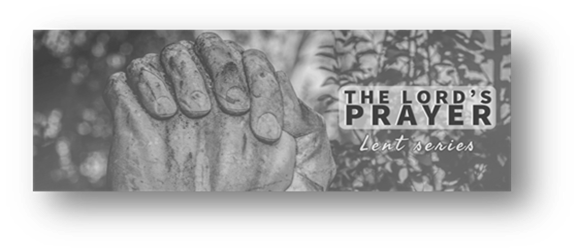 Part 2: Thy Kingdom ComeOpening questionDescribe prayer time for the family you grew up in.Share a time where prayer felt powerful.Going Deeper QuestionsRead Matthew 6:9-13.  What comes to mind for you when we talk of kingdom?  What would it look like for heaven to be on earth?Anne Dillard said, “Why do people in church seem like cheerful, brainless tourists on a packaged tour of the Absolute? … Does anyone have the foggiest idea what sort of power we blithely invoke? Or, as I suspect, does no one believe a word of it? The churches are children playing on the floor with their chemistry sets, mixing up a batch of TNT to kill a Sunday morning. It is madness to wear ladies’ straw hats and velvet hats to church; we should all be wearing crash helmets. Ushers should issue life preservers and signal flares; they should lash us to our pews.” How seriously do you take prayer?  How does this quote make you feel?What would it mean for God’s Kingdom to come fully into your life, your relationships, your activities?Read Isaiah 52:7.  What does it mean to you that God reigns?  Does this change the way we live?  Should it?Ephesians 2:15-20.  What does ‘citizenship’ in the Kingdom look like?  Does this praying for ‘thy kingdom to come’ feel like a pledge of allegiance?  Should it?Sid said we tend to want to define the ‘kingdom’ on our own terms.  How do you tend to want to define the kingdom on your terms?Read Luke 9:23, Colossians 3:3, Luke 14:33.  What do these verses say about entering the kingdom of God?  What would this look like for you personally?Read Titus 2:9-11.  What did bringing the kingdom of God mean to these slaves?  How would this be ‘freeing to them’?  What might be the long term effects of this kind of thinking?  How does it change the way you live knowing you are partnering with God to bring His kingdom in all areas of life? Would praying every day, “Thy Kingdom Come” change your focus?  How?Where is an area of your life where you could bring God’s kingdom in specific ways?